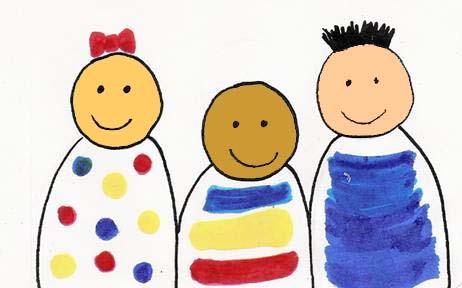 Franklin Children’s School, Inc.School Year Calendar 2019-2020Sunday, August 25, 2019			Ice Cream Social 	Tuesday, September 3, 2019			2 Day Program Playdates and Parent NightWednesday, September 4, 2019		3 Day Program Playdates and Parent NightThursday, September 5, 2019			2 Day Programs First DayFriday, September 6, 2019			3 Day Programs First DayMonday, September 30, 2019			School Closed: Rosh HashanahThursday, October 3, 2019			Pour Richards Meet and Greet for ParentsWednesday, October 9, 2019			School Closed: Yom KippurMonday, October, 14, 2019			School Closed: Columbus DaySunday, October 27, 2019			Monster BashMonday, November, 11, 2019         		School Closed: Veteran’s DayNovember 27, 28, and 29, 2019	 	School Closed: ThanksgivingDecember 19 – January 1			School Closed: Winter VacationThursday, January 2, 2020			School Re-Opens for 2020Monday, January 20, 2020			School Closed: Martin Luther King DayFebruary 8, 2020				Sweetheart DanceFebruary 17-21, 2020				School Closed: February VacationTuesday, March 2020				School Closed: Professional Development DayFriday, March 20, 2020			School Closed: Pre-K ConferencesMonday, March 23, 2020			School Closed: Pre-K ConferencesSunday, March 29, 2020			Spring Fundraiser at Ryan Family AmusementsFriday, April 10, 2020				School Closed: Good FridayApril 20-24, 2020 				School Closed: April VacationMonday, May 25, 2020			School Closed: Memorial DayMonday, June 1, 2020				3 Day Programs: Last Regular DayTuesday, June 2, 2020			2 Day Programs: Last Regular DayWednesday, June 3, 2020			3 Day Program End of the Year CelebrationsThursday, June 4, 2020			2 Day Program End of the Year Celebrations